Publicado en  el 04/02/2016 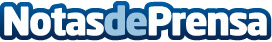 La iniciativa ‘Involucrados’ alcanza el millón de euros destinados a proyectos solidarios en su X AniversarioDatos de contacto:Nota de prensa publicada en: https://www.notasdeprensa.es/la-iniciativa-involucrados-alcanza-el-millon_1 Categorias: Moda Sociedad Solidaridad y cooperación http://www.notasdeprensa.es